IDN Slot Online – Slot Online Indonesia Premium303 – Siapa yang tidak mengetahui dan juga tidak pernah mendengar mengenai slot judi? Karena nyatanya hampir dari pecinta judi di Indonesia sudah melihat akan adanya slot judi.Judi slot sudah mulai marak dan sangat ramai dibicarakan oleh masyarakat Indonesia. Permainan yang sangat mengasikan ini dapat menjadikan Anda suasana hati yang baik kembali. Memang sangat banyak yang telah mengetahui mengenai adanya permainan judi slot ini. Akan tetapi, sekarang pecinta judi kebanyakan merasa bingung untuk menemukan dimana adanya mesin slot.Perkembangan slot yang sedang sangat marak di Indonesia. Terdapat juga sedikit pengetahuan tentang adanya sejarah mesin slot yang awalnya ditemukan oleh dua orang yang akrab dengan nama Sittman dan Switt. Nah mesin slot yang mereka temukan itu sangat mirip dengan mesin slot yang ada di tempat judi yang biasa dikenal dengan sebutan casino.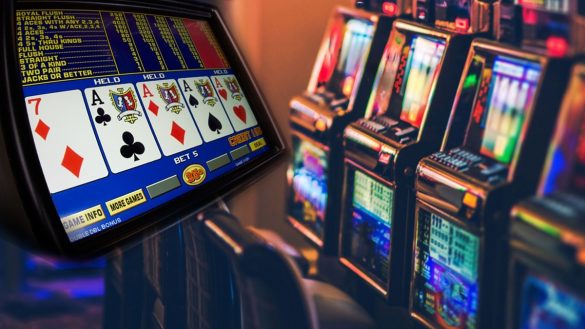 Dari berbagai macam perkembangan judi slot tersebut, maka mulailah bermunculan berbagai agen IDN Slot di indonesia, yang menyajikan berbagai macam permainan judi idn slot. IDN Slot sendiri memiliki banyak peminatnya. Banyak dari para masyarakat yang tertarik dan mencari berbagai agen idn slot Indonesia terpercaya.Mohon perhatikan dalam memperhatikan panduan membuat akun di berbagai situs IDN Slot agar anda dapat dengan mudah mendapatkan akses bermain slot. Berbagai langkah dalam proses pembuatan user id baru untuk bermain slot sangatlah mudah.Tak ada yang sulit dalam membuat akun slot, bila Anda pemula mengikuti aturan yang berlaku semuanya akan berjalan dengan cepat. Sekitar 120 permainan baru disediakan oleh situs slot untuk Anda coba sepenuhnya setelah melalui proses pendaftaran yang terdapat pada situs tersebut.Oleh karena itu perhatikan dengan seksama pedoman yang diberikan ini agar anda dapat menikmati sensasi bermain poker, judi bola dan mesin slot sesuka hati. Memang beberapa situs judi online menjanjikan bahwa semua permainan mereka bisa dimainkan hanya dengan 1 user id.Demikian Panduan Membuat Akun di Berbagai Situs IDN SlotDengan diberikan panduan pembuatan akun untuk anda secara gratis, memiliki layanan di situs idn slot online di Indonesia merupakan impian banyak orang. Tujuannya diberikan agar kalian yang pemula tak perlu repot lagi mencarinya, disini lengkap tersedia.Mendaftar di situs online cukup sederhana dan tak memakan waktu. Ingat, agen judi slot memberikan kesempatan kepada semua member untuk mendapatkan hadiah daftar slot online berupa uang sungguhan.Agar semudah mungkin, cukup isi formulir di situs favorit Anda dan akan diarahkan ke halaman pendaftaran. Semua situs agen slot mempunyai layanan pelanggan 24/7 untuk membantu pemula dalam proses ini.Isi beberapa bidang wajib dan dapatkan bonus pendaftaran dan mulailah bermain dengan uang gratis atau juga sungguhan. Untuk sebagian besar sebenarnya tak ada kerugian untuk mendaftar.Pendaftaran gratis dan tak perlu mengeluarkan uang bila pemain tidak mau. Pastikan untuk menyimpan semua informasi akun Anda termasuk nama pengguna dan kata sandi di tempat yang aman.Jangan sampai orang lain memiliki akses ke akun tersebut, pasti akan merugikan anda. Di bawah ini adalah formulir pendaftaran umum yang mesti Anda persiapkan secara lengkap dan valid.– Rincian Kolom Formulir Pendaftaran Rekening Baru– Nama akun– Nomor akun– Jenis bank– Nomor ponsel– ID Baris / WeChat / Whatsapp– Email Aktif– CaptchaApabila Anda masih belum mengerti cara daftar slot terbaru atau ingin menambahkan informasi mengenai permainan slot. Anda dapat langsung menghubungi customer service mereka melalui livechat yang tersedia di pojok kanan bawah situs.Solusi Bila Mesin Slot Mengalami ErrorDimana tempat mencari solusi bila mesin slot mengalami eror? Pertanyaan ini mulai banyak dilontarkan oleh mereka yang main slot di website abal-abal. Walaupun semua mesin game tak bisa lepas dari yang namanya kerusakan sistem, namun cobalah untuk memilih situs terbaik untuk bermain.Dengan begitu, maka anda akan jarang mengalami gangguan dalam menyalurkan hobi slot, apalagi hobi mahal anda ini menggunakan uang sungguhan. Setiap sistem mesin situs slot terpercaya yang eror bisa menyebabkan pemain berpikir dia memenangkan jackpot besar padahal kenyataannya tidak begitu.Inilah Solusi Bila Mesin Slot Mengalami Error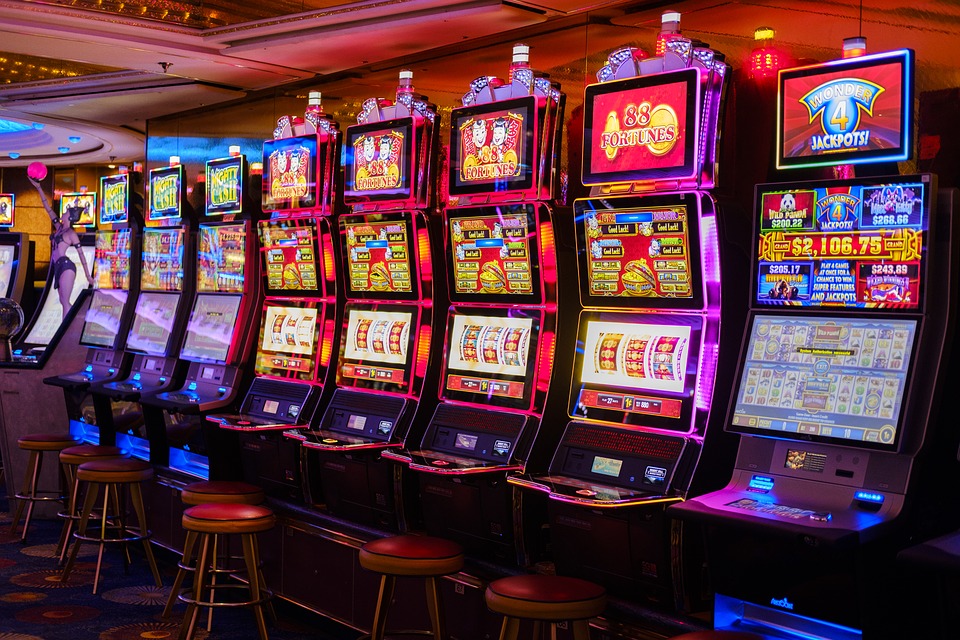 Dengan diberikannya solusi ini semata-mata untuk membantu Anda menemukan jalan keluar dari masalah yang sangat tak menyenangkan dari slot. Terjadinya kekacauan pada mesin judi slot akan merugikan semua pihak, mulai dari pemain, penyedia, pengamat bahkan pelayanan operator.Mesin slot lazimnya bekerja dengan memakai gulungan yang berputar dan algoritma menilai pembayaran yang menang. Ketika mesin slot menciptakan kesalahan, itu seringkali menguntungkan pemain. Ini dengan kata lain ketika mesin slot eror pemain biasanya beranggapan dia telah memenangkan tidak sedikit uang.Tujuan dan sasaran permainan mesin slot sejatinya guna untuk meyakinkan bahwa permainan dilaksanakan dengan jujur dan kompetitif. Sehingga publik mempunyai keyakinan diri dan keyakinan dalam industri game.Biasanya terdapat dua jenis kehancuran yang akan menciptakan pemain beranggapan mereka menang. Dengan kasus slot online, mesin mengindikasikan sejumlah besar kredit yang dimenangkan walaupun putaran pemain tidak berhenti pada simbol jackpot di payline.Untuk slot nyata, putaran dapat secara random berhenti pada simbol berbeda dengan apa yang sebetulnya dipilih komputer.Perumpamaan lainnya, pemain akan menyaksikan bahwa dia terus melihat kerusakan yang sama berulang kali. Ini masalah serius, bukan sekedar membahas poker face lady gaga karena sangat sulit mengatur algoritme mesin slot.Apabila hal ini terjadi pada Anda barangkali akan tahu lebih baik daripada Anda berpikir dan berprasangka buruk. Merasa berhak menerima pembayaran yang paling besar yang sebetulnya tak dimenangkan.Di sisi lain tersebut tentu memilukan untuk ditampik jackpot besar dan tersebut sepenuhnya tepat untuk mengurangi kasino guna kompensasi. Ini jelas bakal berarti kehilangan omset sebab memberi pelanggan empiris buruk.Kerusakan mesin slot seringkali tak bakal menerima koin ekstra atau memainkan kredit yang ada, lampu kemenangan bakal berkedip. Pembacaan di wajah mesin bisa jadi akan berkedip atau memperlihatkan nomor atau kode yang tak biasa.Game slot dapat mempunyai tiga, lima, tujuh, 12 atau 15 gulungan serta sejumlah peluang tertinggi di kasino online. Misalnya, mesin slot mempunyai 256 titik pemberhentian per reel dan Seorang pemain bisa menghasilkan dolar dan bercita-cita untuk menang sekali masing-masing 16 juta permainan.Langkah Awal Pada Saat Mesin Slot ErrorSolusi guna masalah ini yaitu meminta pertanggungjawaban penyedia game tersebut ketika game tak bermanfaat atau salah. Fokus mula semua orang tampaknya terdapat di website judi online, dan apakah mereka mesti menunaikan atau tidak.Namun, dalam kebanyakan permasalahan bahwa website judi slot ialah korban sejumlah pemain slot malang. Mereka membayar tak sedikit uang untuk meluangkan mesin online yang tidak bermanfaat dengan baik.Dan berkat kontraknya, pembuat slot nyaris selalu lolos. Pemilik wa joker123 terbaru mesti memastikan bahwa mesin mereka akan bermanfaat sebagaimana harusnya. Bila terjadi kehancuran atau kekeliruan pemrograman yang mengakibatkan pemain beranggapan dia memenangkan jackpot besar, pembuat slot mesti diminta untuk menunaikan jumlah yang terhormat.Solusi ini telah diakui oleh situs resmi pemerintahan amerika yaitu komisi perjudian nevada dan gaming control. NGCB mengatur industri game di nevada melalui regulasi ketat semua orang, lokasi, praktik, asosiasi, dan kegiatan terkait.Peluang mesin slot progresif bahkan lebih tinggi dari mesin slot biasa. Di samping itu tergantung pada mesinnya, pemain dapat memakai uang ekstra untuk menambah peluang mereka guna menang.Slot Online, salah satu dari jenis permainan yang paling mudah untuk dimainkan karena tak memerlukan trik khusus untuk bisa menang dalam permainan ini.Perjalanan untuk memperkenalkan permainan judi menggunakan mesin slot ini sudah mengalami perubahan yang sangat cepat dari waktu ke waktu.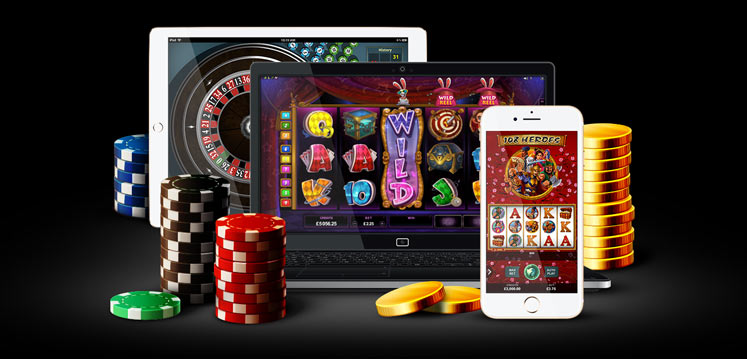 Urutan Sejarah Permainan Judi Slot Online– 1887Pada tahun 1887 seorang pekerja yang bernama Charles Key menciptakan mesin slot untuk pertama kalinya di kota San Fransisco, Amerika Serikat.Mesin slot ini kemudian diberi nama dengan “Liberty Bell” oleh Charles Fey dan memberikan kesempatan untuk warganya untuk mecoba mesin ini.– 1891Charles Key memutuskan berhenti dari pekerjaannya untuk berkonsentrasi dalam penyempurnaan mesin slot yang telah dibuat sebelumnya dan dari sinilah riwayat perubahan slot dimulai.– 1907Sesudah melewati satu dekade perubahan terus berkembang cepat serta banyak perusahaan yang berlomba membuat suatu game dengan media mesin slot.– 1930Pada tahun 1930 perubahan pada desain mesin mulai berubah untuk menarik para pemain dan terus disempurnakan untuk menghadapi pemain yang nakal.– 1964Dengan Hadirnya IBM yang memperkenalkan komputer komersialnya,pada tahun 1964, mesin slot juga dikembangkan menggunakan mickro processor elektronik untuk kali pertamanya.– 1976Pada Tahun 1976 hadirlah suatu permainan game slot yang dinamai “Fortune Coin” jadi booming di setiap casino di penjuru dunia. Permainan slot mulai populer dan dikenal oleh para kalangan beberapa penjudi serta menjadi satu permainan yang sangat digemari dan seringkali dimainkan.– 1990Tahun 1990 juga mengalami perubahan saat internet hadir dalam permainan judi slot ini, dimana penggemar judi dapat mainkannya melaui online. Dan pastinya ini membuat semua pemain judi merasa lebih mudah serta bebas dalam bermain ini kapanpun dan dimanapun berada.– 2007Permainan judi slot online ini mulai ditingkatkan, dengan skema video game yang dapat dibuka oleh kebanyakan orang di seluruh dunia.Dan sudah pasti untuk memainkannya semua pemain dapat melalui sosial media seperti Facebook dengan tanpa ada harus memakai uang logam.Bahkan semua penggemar judi dapat bermain melalui agen resmi untuk pendaftaran game slot online yang dapat anda cari di internet. Seperti di Indonesia juga, telah berkembang slot online Indonesia.Ciri Dari Mesin Slot Online BerkualitasIngin menang ketika bermain game judi slot online uang asli ? Maka tandanya kalian mesti mendapatkan sebuah mesin berkualitas didalamnya, namun sepertinya itu akan sulit untuk didapatkan mengingat kalau untuk sekarang pertumbuhan dari judi mesin slot sudah seperti jamur di musim hujan.Dapat kalian bayangkan jika kini terdapat sekitar ribuan jenis permainan judi slot online yang dapat kalian temui, tentunya untuk mencari satu yang berkualitas pasti akan sulit sekali. Tak semua dari varian game slot tersebut menawarkan cara main yang sama terlebih lagi masalah keuntungannya, untuk itu sering kali kita sering mendengar mengenai masalah kerugian dan kekalahan yang dialami oleh pihak pemain.Hal tersebut dikarenakan mereka tak teliti dan hanya asal memilih mesin judi slot online untuk dimainkan, mereka tak paham akan cara memilih mesin yang benar sehingga hal seperti kerugian kerap kali menimpa kalangan tersebut. Mereka hanya menganggap jika permainan judi online hanya bisa dimenangkan dengan mengandalkan sebuah hoki atau keberuntungan semata, padahal kalau bisa dikatakan, hoki atau keberuntungan tidaklah memiliki pengaruh apapun.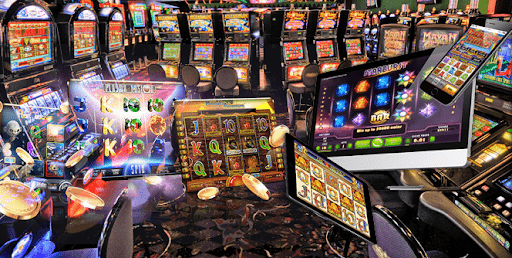 Adapun yang benar adalah seperti yang dikatakan diatas kalau masalah kemenangan dan keuntungan maka itu semua pengaruh dari mesin yang dimainkan, yang mesti kalian pahami yaitu bagaimana cara dalam memilih mesin slot online yang berkualitas agar nantinya tujuan untuk mencapai kemenangan bisa mudah kalian dapatkan.Dalam mencari dan juga memilih sebuah mesin slot online berkualitas, kalian cuma harus paham dengan cirinya saja sebab tidak mungkin kalian menilai satu per satu mesin slot game online tersebut sementara keberadannya sendiri sudah sangat banyak dipasaran. Dan ada pula ciri dari mesin slot game online berkualitas, diantaranya :– Mesin judi slot online yang menawarkan sebuah kemenangan dengan mudah biasanya sangat jarang dimainkan atau hampir tak pernah dijamah, dan karena hal tersebut biasanya pihak pengembang akan memberikan pendapatan kemenangan mudah dengan tujuan untuk menarik kalangan pemain.– Bila itu mesin yang berkualitas biasanya persentase dari bayaran kemenangan dan bonus pada mesin akan lebih banyak, tujuannya agar para pemain dapat mendapatkan kemenangan tersebut dengan mudah.– Mesin dengan payline banyak juga dapat mempengaruhi sebuah kemenangan, walau bayarannya kecil namun dengan begini hasil kemenangan dapat mudah kalian dapatkan, setiap dari meja slot menawarkan pembayaran kemenangan lewat payline, jadi semakin banyak payline pada sebuah mesin sudah pasti presentase kemenangan pun menjadi lebih tinggi.Dan kalian cuma perlu memastikan kalau beberapa ciri diatas terdapat pada suatu mesin judi slot online, dengan begini kalian dapat mendapatkan kemenangan serta keuntungan yang mudah dalam menikmati sebuah permainan judi slot game online uang asli.Cara Untuk Memilih Agen Slot Online Terpercaya– Rating Pada Agen Judi Slot OnlineUntuk tips pilih agen judi slot online paling dipercaya dan juga berkualitas dengan memperhatikan rating dari agen judi slot online itu. Dimana anda dapat megetahui rating dari agen judi slot online itu? Rating dari satu agen judi slot online dapat kita cari dari review-review beberapa pemain yang pernah bermain dengan gunakan service agen slot online itu. Berapakah besar beberapa pemain slot online merekomendasikan untuk bermain di agen itu. Jika dapat gunakan saran dari teman dekat yang telah merasakan bermain pada agen judi slot online yang anda bidik. Terdapatnya saran dan dari teman dekat tentunya akan membuat kita lebih percaya dengan agen judi slot online yang kita pilih.– Agen Slot Yang Punya PilihanPilih agen dengan beberapa basis. Arah banyak basis ini yaitu misalnya bukan hanya berbasiskan desktop atau ponsel saja serta ada juga aplikasinya yang berbasiskan android, IOS dan sebagainya. Terdapatnya aplikasi yang disediakan, tentu saja lebih efisien dan memberi kemudahan untuk beberapa pemain mainkan game slot online yang disediakan agen judi online itu. Basis pembayaran yang beberapa bila ingin buat jadi agen judi slot online itu lebih terpercaya.– Jangan Tergiur Bonus BerlebihanJangan tergiur dengan bonus begitu berlebihan. Sebagian orang yang terlilit akan penawaran yang demikian menggugah keinginan. Waspada pada agen judi online yang memberikan bonus atau cashback yang tak wajar, kecuali bila situs judi online itu agen judi slot online yang sungguh-sunguh sudah kredible dan ialah perusahaan yang besar. Ditambahkan bikin beberapa pemula, sering banyak agen judi memberikan penawaran cashback dan bonus-bonus untuk pemula.– Service Terharap AnggotaService customer service yang baik. Customer service jadi penghubung antara agen dan beberapa pemain bila ada masalah atau satu hal yang ingin ditanyakan. Mencari agen judi slot online yang dan aktif sampai 24 jam dan mempunyai respon yang cepat, tak lupa lihat sikap mereka dalam menanggapi pertanyaan-pertanyaan dari beberapa membernya.– Punya Banyak Link PilihanKetersedian link pilihan. Tips terakhir yang benar-benar perlu disaksikan untuk anda yang ingin buat jadi satu situs judi online jadi agen anda ialah link pilihan dari situs judi online mereka. Kita sama-sama tahu bagaiman status kelegalan situs judi online itu, sehingga suatu waktu dapat kominfo akan meblokir beberapa situs judi slot online. Karena itu agar menghindari asset kita tak hilang, salah satu triknya dengan pilih agen judi slot online terpercaya dan berkualitas yang memiliki link pilihan.Tak cuma dari berbagai langkah yang telah diberikan, anda sebaiknya memperhatikan proses transaksi pada agen slot online yang anda bidik terutamanya proses withdraw. Percuma saja bila telah menang dan mendapatkan keuntungan banyak namun tak dapat di cairkan atau di withdraw. Perhatikan dengaan baik beberapa panduan yang telah diberikan dan konsentrasi dalam memilih agen judi online, jangan gegabah.Dalam beberapa tahun belakangan ini, banyak situs permainan judi yang sudah banyak bermunculan. Beberapa situs permainan judi itu sama-sama berkompetisi menjadi service layanan permainan judi online yang terbaik. Bagi anda beberapa pemain judi yang ingin coba dilakukan permainan judi dengan online, pasti harus dapat memandang terlebih dulu situs permainan judi mana yang wajar untuk dipakai. Jika anda ingin mendapatkan keuntungan yang besar, pastinya saja anda harus temukan situs permainan judi yang masuk dalam kelompok “terbaik”. Untuk menolong anda beberapa pemain judi yang sedang cari situs permainan judi paling baik, berikut ini sumber info paling dipercaya telah disediakan dari berbagai referensi media permainan judi yang dapat anda pakai untuk memperoleh hal tersebut.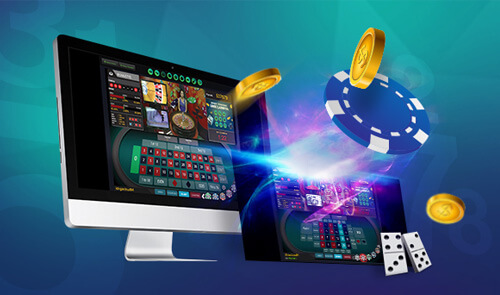 Referensi yang diberikan dalam pembahasan ini terkait dengan media permainan judi online terkenal yang telah banyak dipakai oleh pemain judi untuk memperoleh keuntungan. Media permainan judi itu ialah berbagai situs untuk IDN Slot Indonesia. Namun, sebelum anda melakukan permainan judi dengan memakai Situs Judi IDN Slot Online Indonesia, sebaiknya anda megetahui terlebih dulu kelebihan apapun yang bisa anda nikmati saat bermain dengan memakai situs itu. Dengan mengerti kelebihan apapun yang akan anda alami, tentu saja anda akan makin percaya untuk memakai Situs Judi yang disediakan menjadi media permainan judi penting anda. Kelebihan yang akan anda alami ketika bermain di IDN Slot Indonesia ialah seperti berikut ini:1. Situs Permainan judi Dengan Skema Permainan Sah serta Paling dipercayaSitus IDN Slot Indonesia mempunyai skema permainan judi yang sudah dapat dibuktikan sah serta paling dipercaya. Ini dapat anda lihat dari lisensi sah yang sudah dimiliki oleh Situs IDN Slot Indonesia itu. Lisensi sah yang dimiliki oleh Situs Judi Online bisa menjadi deskripsi bila proses permainan judi yang akan anda mainkan lewat situs itu telah memakai skema permainan yang adil serta terlepas dari bentuk manipulasi apa saja. Tentu saja kelebihan ini jadi target utama supaya anda dapat memenangi permainan judi online dengan gampang.2. Ada Sarana Permainan yang KekinianMedia permainan judi slot indonesia mengaplikasikan tehnologi kekinian, sehingga sarana permainan judi yang bisa anda nikmati. Beberapa sarana kekinian yang dapat anda gunakan di Situs Slot Online Terpercaya itu berbentuk terdapatnya skema mobile suport berbentuk aplikasi permainan judi, terdapatnya skema transaksi permainan dengan memakai cara digital payment, sampai terdapatnya skema pengisian saldo cukup dengan memakai pulsa saja. Tentu saja sarana yang kekinian itu akan meningkatkan kenyamanan anda ketika melakukan permainan judi dengan online lewat situs IDN Slot.3. Proses Permainan judi Online Paling murahUntuk mempermudah proses permainan judi beberapa pemainnya, situs judi online lengkapi skema transaksi mereka dengan memakai cara deposit yang paling murah. Cara deposit yang murah itu memberi kesempatan pada semua pemain IDN Slot untuk melakukan pengisian saldo permainan judi cukup dengan memakai dana yang sebesar Rp 10.000 saja. Dengan keringanan ini, semua pemain judi tak perlu cemas akan kekurangan modal yang ada. Walaupun anda tak mempunyai modal yang besar, anda masih bisa memperoleh hiburan dari lakukan permainan judi serta berkemungkinan besar untuk memperoleh keuntungan dari modal kecil itu.3 hal yang telah diberikan di atas merupakan kelebihan yang akan anda nikmati saat anda bermain judi di Situs IDN Slot Indonesia. Oleh karena itu, jangan ragu-ragu untuk mendaftarkan ke Situs Slot Indonesia itu serta perlihatkan sendiri keuntungan besar yang akan anda memperoleh.Strategi Bermain Game IDN Slot IndonesiaKemenangan atas judi slot online IDN Indonesia tidak dapat diperoleh dengan mudah. Anda memerlukan usaha dan kesempatan untuk memenangkan dalam permainan, termasuk slot game. Upaya yang diperlukan adalah untuk menentukan bagaimana strategi terbaik. Slot permainan yang mirip dengan game lain yang memerlukan strategi permainan. Semua pemain dapat menguasai bahkan strategi yang paling sederhana.Strategi ini harus slot yang berbeda permainan dengan permainan lain. Walaupun pada dasarnya siap untuk menaklukkan kota, karena permainan sudah membuat lawan lain. Pemain harus mengalahkan sistem Ping pada mesin slot online. Anda harus mampu menaklukkan perhitungan bermotor, sehingga hasil dari simbol cocok dengan perkiraan Anda dari awal.Menentukan strategi permainan jelas tak semudah itu. Walaupun Anda tahu beberapa strategi yang Anda harus memiliki adalah pengalaman. Semakin Anda menggunakan strategi, maka Anda akan lebih akrab dan paham untuk mengalahkan pemain lain. Jam terbang dalam faktor penentu lain yang dibutuhkan oleh setiap pemain slot.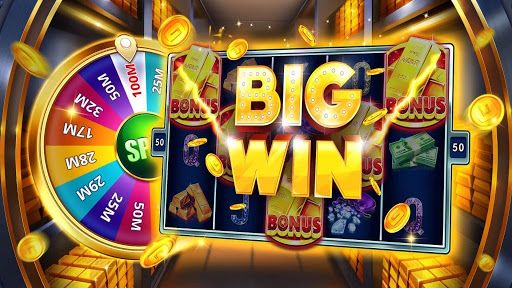 Strategi Terbukti Bermain Judi Slot Online1. Nilai taruhan slot onlineBeberapa mesin slot yang terlihat sama pada pandangan pertama, tak menonjol sama sekali. Anda harus bertaruh dengan hati-hati seluruh rentang nilai oleh masing-masing mesin. poker server terbaru IDN umumnya ditentukan nilai taruhan awal. Pemain akan sangat mudah, karena mereka dapat menyesuaikannya dengan modal. Sebaliknya, pilih slot permainan nilai bermain sedikit.2. Denominasi tinggiSlot permainan akan membayar persentase kemenangan kali. Anda harus memilih berbagai nama dengan nilai besar untuk menjadi menguntungkan. Dalam mesin judi slot online tradisional, nama mesin dalam bit di atasnya. Misalnya, mesin slot koin akan membayar persentase kemenangan dalam bentuk uang kertas. Denominasi nominal yang lebih tinggilah yang paling menguntungkan bagi Anda.3. Gaya permainanSetiap pemain harus memiliki gaya bermain yang berbeda satu sama lain. Kebanyakan pemain lebih memilih slot game sederhana dengan satu baris. Ada juga pemain yang suka bermain dengan berbagai fitur, termasuk bonus dan juga jackpot. Anda dapat menyesuaikan pemilihan slot game dengan kemampuan dan gaya bermain. Ingat, selalu bergantung pada keberuntungan taruhan.4. Maksimum kreditUntuk keuntungan besar, Anda harus bersedia untuk menempatkan paris besar pula. Dalam pertandingan slot permainan, Anda dapat memaksimalkan Server kredit IDN Anda. Hal ini akan membayar persentase kemenangan yang tinggi, bila pemain memiliki kredit maksimum. Hal ini berlaku tak hanya untuk jackpot progresif, namun hampir semua mesin slot secara online.5. Bonus game LokasiBandar menempatkan premi pada pilihan untuk memanjakan para pemain. Judi slot online sistem dibuat untuk menjadi seperti permisif mungkin sehingga pemain merasa tertekan. Mereka bisa menempatkan taruhan terlepas dan sesering mungkin. Adanya slot online indonesia mesin permainan dimaksudkan untuk menarik perhatian pemain. Mereka umumnya lebih loyal dan tidak berhenti bermain di sini.Strategi seleksi jackpot progresif lainnyaTidak hanya hanya 5 strategi yang dapat diterapkan ke lokasi bermain game. Anda dapat mencoba strategi terbaru, pilihan jackpot progresif. Pada dasarnya, jackpot progresif pada permainan slot memperbanyak won kemenangan. kemenangan gabungan akan dibayar pada akhir pertandingan, setelah pemenang diketahui. pemenang ditentukan oleh ketepatan estimasi.Pada periode ini, Anda harus terus meningkatkan kredit atau paris. Saran bagi Anda, memaksimalkan nilai kredit Anda di jackpot progresif. Dengan ini, peluang Anda untuk menang akan jauh lebih tinggi dari sebelumny. Tetapi, perlu diingat, kemungkinan kekalahan cukup tinggi di sini. Anda harus siap dengan terburuk meskipun mungkin.Pasalnya, kehilangan jackpot progresif akan kehilangan seluruh modal dan kemenangan. dan Anda mungkin berakhir dalam penyesalan atau kemenangan, semuanya berbalik kembali untuk Anda.Oleh sebab itu, mempertimbangkan strategi sebelumnya untuk lebih mempersiapkan. Semua persiapan akan membantu Anda mempersiapkan diri untuk semua kondisi.Nah, itu beberapa strategi yang dapat diuji pada permainan judi slot online. Ingat, pemain profesional tak dilahirkan dengan semudah itu. Mereka hadir untuk ribuan kekalahan dan pengalaman yang menyebabkan kebangkrutan.Siapa yang tak mengenal jenis permainan dari mesin slot? permainan yang satu ini telah diminati oleh banyak pecinta judi yang sudah sering bermain di kasino. Dengan mekanisme permainannya yang berbeda dari jenis permainan judi yang umum, permainan mesin slot ini mampu untuk menghadirkan sensasi permainan yang lebih menarik serta dilengkapi dengan peluang keuntungan yang jauh lebih besar. Tak mengherankan banyak pemain judi yang tertarik dan sudah menjadikan permainan mesin slot sebagai tempat untuk mencari hiburan dan juga keuntungan. Apakah anda salah satu dari pecinta judi mesin slot tersebut ?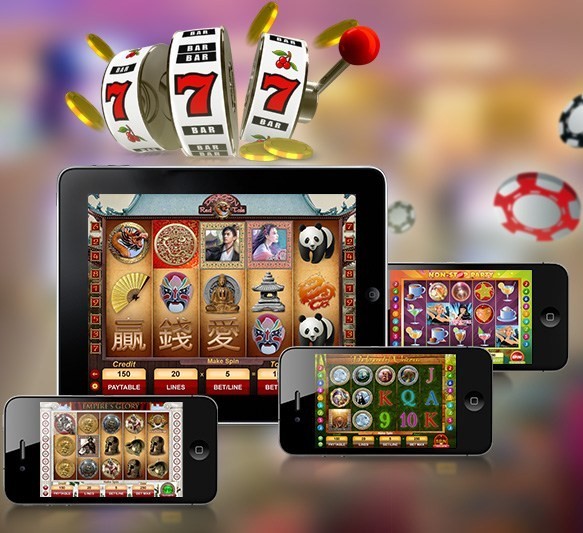 Slot adalah permainan mesin yang wajib hadir didalam setiap pusat permainan judi online. Meskipun cara mainnya terkesan unik menggunakan mesin, akan tetapi juga sangat menguntungkan. Bahkan permainan slot ini termasuk ke dalam permainan yang paling menguntungakn. Apalagi permainan slot ini memang berbeda dengan permainan judi casino lainnya, dimana permainan ini tak menggunakan strategi dan juga hanya mengandalakan keberuntungan saja. Ditambah lagi permainan slot ini memang sangat beragam dan juga cukup mudah untuk dimainkan.Kini slot telah dapat kalian mainkan secara online, artinya dapat main lebih mudah dan tanpa batasan apa pun. Penasaran bagaimana cara untuk bisa bermain slot online? Mari simaklah pembahasan berikut ini hingga selesai dan pastikan anda tak ketinggalan satu pun informasinya.Memperhatikan ketertarikan masyarakat Indonesia terhadap jenis permainan mesin slot ini, sekarang berbagai agen penyedia jasa judi online turut menerapkan jenis permainan mesin slot sebagai jenis permainan yang dapat anda nikmati dengan metode online. Pastinya kehadiran dari permainan slot online ini disambut dengan rasa antusias yang sangat tinggi dan telah banyak pemain judi yang mencari Agen Judi Online yang mampu menyajikan sistem permainan slot online terbaik. Tetapi sayangnya, masih banyak pemain judi yang sulit untuk mendapatkan informasi mengenai keberadaan situs judi slot online indonesia yang mampu menyajikan sistem permainan slot terbaik karena kurangnya wawasan serta pengalaman mereka terhadap agen judi online masa kini. Hal ini pun membuat banyak pecinta judi yang terjebak dengan penggunaan agen slot yang tak layak sehingga hasil permainan slot yang menguntungkan terasa sulit untuk diperoleh. Maka? bagaimana strategi untuk mengatasi kendala tersebut?Tentunya masalah ini bisa teratasi bila para pemain judi slot online mampu memahami apa saja ciri-ciri dari agen slot deposit 10 ribu terpercaya yang layak untuk digunakan. Untuk itu, berikut ini telah dipersiapkan beberapa informasi mengenai ciri agen slot terbaik sehingga anda mampu menilai apakah agen yang anda pilih merupakan agen yang layak atau tidak. Seperti apa informasi mengenai ciri agen slot yang layak tersebut ? Perhatikanlah list informasinya dibawah ini :1. Agen slot online indonesia yang layak digunakan adalah agen yang memiliki lisensi permainan resmi. Lisensi permainan resmi tersebut akan menjadi bukti bahwa setiap proses permainan slot yang akan anda lakukan sudah menggunakan sistem permainan yang adil dan terbebas dari segala kecurangan.2. Memiliki kontak hubung yang jelas. Hal ini penting untuk anda perhatikan agar anda dapat berkomunikasi dengan pihak penyedia jasa permainan slot dengan mudah ketika ada masalah yang terjadi.3. Sistem transaksi yang lengkap dan juga cepat. Agen Slot Indonesia yang terbaik tentu sudah menyediakan metode transaksi yang sangat lengkap, seperti dengan menggunakan jasa Bank, menggunakan media Aplikasi pembayaran digital, hingga menggunakan metode transaksi pulsa. Dan semua transaksi deposit maupun withdraw bisa diselesaikan dalam kurun waktu 2-3 menit saja.4. Memiliki sistem pelayanan selama 24 jam penuh. Sistem pelayanan ini berperan penting agar anda bisa mendapatkan bantuan secara cepat.5. Menyediakan berbagai macam bonus yang menguntungkan dengan persyaratan yang mudah.6. Memiliki sistem permainan slot dengan berbagai variasi. Ketersediaan berbagai variasi permainan slot ini akan meningkatkan kesenangan anda sehingga proses permainan yang anda lakukan tak menjadi membosankan.7. Menggunakan fitur jackpot slot progresiv dengan keuntungan yang sangat besar.8. Memiliki tingkat keamanan yang tinggi dengan persyaratan yang ketat bagi para pemain yang ingin merubah data akun permainan judi mereka.Demikianlah berbagai ciri dari agen slot online indonesia yang dapat dikatakan sebagai agen yang layak. Tentunya pemahaman mengenai ciri-ciri agen yang layak ini perlu anda pahami agar anda tak salah dalam memilih agen permainan judi slot secara online.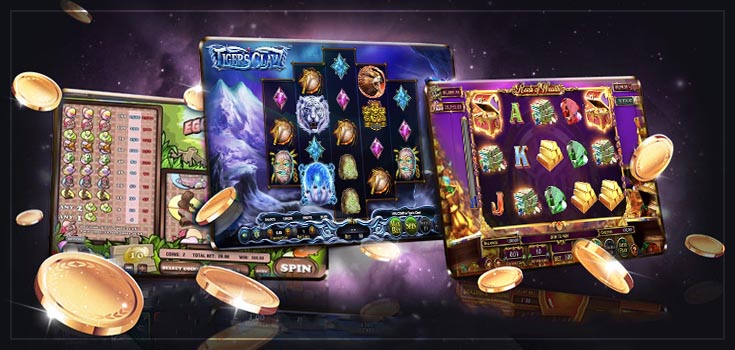 Cara Daftar Pada Agen Slot Online IndonesiaPada dasarnya, ketika mendaftar dengan tujuan bermain judi slot online pada situs agen judi slot online, pasti akan dihadapkan dengan menu registrasi atau daftar yang berisi berbagai kolom. Bagi Anda yang belum mengetahui cara daftar pada agen slot online Indonesia, berikut ini akan dijelaskan tahapannya pada anda. Sebelum daftar dan bermain judi slot online, pahami dulu cara daftar pada agen slot online Indonesia pada pembahasan ini. Pastikan Anda telah tahu teknik dasar ketika bermain judi slot online. Jangan sampai sesudah daftar dan memiliki akun judi slot online, akantetapi belum memahami cara bermainnya dengan benar. Bila Anda belum paham benar cara bermain judi slot online, silahkan mempelajarinya terlebih dahulu. Bila sudah siap dan memahami cara bermain judi slot online, baru memantapkan diri masuk ke dunia judi slot online. Silahkan ikutilah tutorial cara mendaftar pada agen slot online indonesia yang mudah dibawah ini :1. Sesudah masuk ke situs agen judi slot online, cari tombol daftar atau registrasi, kemudian klik tombol tersebut. Ada juga yang halaman depan situsnya yang tak langsung menampilkan formulir daftar. Yang harus dilakukan yaitu klik tombol pada situs tersebut.2. Setelah melakukan klik, Anda akan dibawa ke halaman pengisian formulir pendaftaran yang berisikan kolom-kolom.3. Berikut cara ini mengisinya : masukan nama, nomor rekening, jenis bank, nomor HP dan Email yang digunakan untuk mendaftar.4. Pilih jenis permainan pada formulir daftar tersebut. Disarankan agar memilih permainan yang sesuai dengan kemampuan dan juga skill Anda sehingga prospek kemenangan ketika bermain permainan kesukaan anda lebih tinggi dibandingkan memilih permainan yang kurang paham dengan cara bermainnya.5. Setelah memilih permainan yang anda inginkan, pada kolom bank isi sesuai jenis bank yang Anda miliki. Lengkapi data pembayaran seperti nama, nomor rekening dan jenis bank. Pastikan data tersebut diisi dengan lengkap dan benar. Hal tersebut berfungsi agar ketika saat deposit atau menarik dana kemenangan tidak salah rekening.6. Kemudian terdapat kolom yang berisikan informasi pribadi seperti email, nomor telepon, media sosial dan data lainnya. Data ini berguna agar anda bisa selalu terhubung dengan agen judi slot online tersebut. Seperti menginformasikan kemenangan dan lainnya.7. Setelah berbagai langkah diatas selesai dan proses pendaftaran berhasil, biasa dalam beberapa menit saja akan diberikan akun dengan user Id dan password sesuai dengan pilihan permainan anda. Bila belum juga dikirim, coba hubungi customer service agen terebut, apakah akun yang diinginkan sudah aktif atau belum.Demikianlah cara daftar pada agen slot online Indonesia yangdapat diberikan. Semoga cara yang telah diberikan diatas berguna untuk anda yang baru ingin memulai judi slot online anda dan meraih banyak kemenangan dari permainan tersebut.